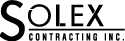 September 16, 2013To whom it may concern,For the last 2 years I have been utilizing The Blue Book to exponentially grow our subcontractor base and find quality subcontractors in areas that we typically would not have good coverage.  Unlike other services that are regional, The Blue Book offers a database with subcontractors nationwide. I would say that The Blue Book online service has given us the tools to provide quality proposals to our clients due to the increased response to Bid Invitations while utilizing the service for plan distribution.  In addition to the vast database and easy to navigate site and tools, The Blue Book also offers a personal touch by assigning Account Managers, that go above and beyond to get us in touch with qualified subcontractors with little to no notice.  Daniel Wolfsohn, the San Francisco Account Manager, recently assisted me with a project in his region in rounding up several contractors for a project starting within a few days of him contacting me.  His continued follow up and willingness to help out is very refreshing! The Blue Book is an essential part of our bidding process here at Solex Contracting and we look forward to what the future holds with our partners at The Blue Book.Best regards, 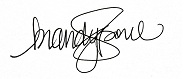 Brandy PowellEstimating Manager 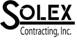 42146 Remington Avenue | Temecula, CA 92590www.solexcontracting.combpowell@solexcontracting.com